Buenos días/ tardes/ noches, mi nombre es ______(ENC: MENCIONE SU NOMBRE) y trabajo con XXXX, una firma de investigación que está realizando un estudio para la Alcaldía Mayor de Bogotá. Esta encuesta tiene como finalidad indagar por la forma en que los habitantes de Bogotá perciben la confianza y la participación ciudadana. Para hacerlo requerimos información de personas mayores de 18 años. ¿Usted tiene 18 años o más? (ENC: SI LA PERSONA TIENE 18 AÑOS O MÁS, CONTINÚE, DE LO CONTRARIO, SOLICITE UNA PERSONA CON 18 AÑOS O MÁS QUE PUEDA CONTESTAR LA ENCUESTA E INICIE NUEVAMENTE LA PRESENTACIÓN).  Agradecemos mucho su colaboración respondiendo esta encuesta, que tiene una duración aproximada de 15 minutos.¿Nos podría colaborar?  SÍ __________ NO _________SI LA PERSONA RECHAZA COLABORAR CON LA ENCUESTA, PREGUNTE SI OTRA PERSONA MAYOR DE EDAD EN EL HOGAR PODRÍA COLABORARNOSLa información recolectada será anónima y tratada bajo parámetros de confidencialidad de acuerdo con los códigos éticos de ESOMAR y la legislación nacional y solo serán usados para fines estadísticos.Esta llamada está siendo grabada y se hará seguimiento para efectos de calidad. 5- En qué Barrio Vive ________________________6- Número de miembros en el hogar ________________________Para usted que es la confianza….En general, ¿se puede confiar en la gente?Le voy a leer una serie de afirmaciones y le voy a pedir que me diga si está de acuerdo o en desacuerdoEn general usted, ¿qué tanto confía en…?En general usted, ¿qué tanto cree que los habitantes de Bogotá confían en los servidores (as) del distrito? En general, se puede confiar en:  (Leer las opciones y marcar solamente una por cada pregunta) ALEATORIZAR LAS OPCIONES.En su opinión, ¿cuáles son las razones más importantes para que Ud confíe en las entidades del distrito? RM (E:No lea las opciones de respuesta, dejar que el entrevistado responda espontáneamente y anote la respuesta)La última vez que requirió servicios de alguna entidad distrital, ¿qué tan satisfactoria fue su experiencia? ¿Cuál de las siguientes afirmaciones se parece más a su forma de pensar?16. Si alguien pierde su confianza la mejor forma de recuperarla sería: (RM y RE) (E:No lea las opciones de respuesta, dejar que el entrevistado responda espontáneamente y anote la respuesta)17. ¿Usted votó en las últimas elecciones?18. Cuando usted ha estado en espacios de participación en asuntos públicos ha sido para:19. Qué tan de acuerdo está con la siguiente afirmación: “La movilización social o protesta es un derecho que tiene la ciudadanía” 20. ¿En los últimos 12 meses, ha hecho parte de alguno de los siguientes espacios de participación?21. Ahora voy a leerle una lista de organizaciones voluntarias. Para cada una de ellas, ¿podría decirme si es usted un miembro activo o no? (Leer en voz alta y codificar una respuesta para cada organización): 22. Si usted pudiera participar más en asuntos de las ciudad, ¿en cuál de los siguientes les gustaría participar? 23. En los últimos dos años, ha conocido (no por noticias sino en su círculo social) a alguien en Bogotá que haya cometido alguna de las siguientes acciones:24. En los últimos dos años, ha conocido (no por noticias ni redes sociales) a algún(a) funcionario(a) en Bogotá que haya cometido alguna de las siguientes acciones:25. ¿Usted cree que más de la mitad de los ciudadanos son corruptos?26. ¿Usted cree que más de la mitad de los servidores públicos del distrito son corruptos?27. ¿Cuál es su ocupación actual? (LEER LAS OPCIONES. RU)28. ¿Cuál es el nivel educativo más alto alcanzado por usted? R.U.29. ¿Usted tiene alguna limitación permanente para...? (LEER LAS OPCIONES. RU)30. Su género es:31. Usted se autoreconoce como:  (LEER OPCIONES-RU) 32. Usted nació en Bogotá:33. Usted o su familia han sido víctimas del conflicto armado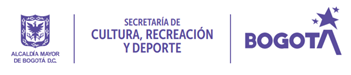 FORMULARIO CONFIANZA Y PARTICIPACIÓNDEMOGRÁFICOSP1- LOCALIDADP1- LOCALIDADP1- LOCALIDADP1- LOCALIDADP1- LOCALIDADP1- LOCALIDADP1- LOCALIDADP1- LOCALIDADUsaquén 01Tunjuelito06Suba11Puente Aranda16Chapinero02Bosa07Barrios Unidos12La Candelaria17Santa Fe03Kennedy08Teusaquillo13Rafael Uribe Uribe18San Cristóbal04Fontibón09Los Mártires 14Ciudad Bolívar 19Usme05Engativá10Antonio Nariño15Sumapaz20Otra (No vive en Bogotá)21TERMINE Y AGRADEZCATERMINE Y AGRADEZCATERMINE Y AGRADEZCATERMINE Y AGRADEZCATERMINE Y AGRADEZCATERMINE Y AGRADEZCAP2-Por favor dígame ¿con cuál estrato le llega el servicio de energía eléctrica donde usted reside? RUP2-Por favor dígame ¿con cuál estrato le llega el servicio de energía eléctrica donde usted reside? RUP3- Sexo  (NO LEER OPCIONES)P3- Sexo  (NO LEER OPCIONES)P4- ¿Cuántos años tiene usted? _____(REGISTRAR LA EDAD EN EL RANGO AL QUE PERTENECE)P4- ¿Cuántos años tiene usted? _____(REGISTRAR LA EDAD EN EL RANGO AL QUE PERTENECE)E11Hombre118 a 251E22Mujer226 a 402E3341 a 553E4456 o más4E55E66NS/NR99II. Confianza y participación ciudadana Sí1No2NS/NR99De acuerdoEn desacuerdoa. Solo las personas que conozco son dignas de confianza.12b. La confianza se pierde y nunca se puede recuperar.12c. El que confía a la ciega pierde.12d. Cuando he confiado me ha ido bien. 12e. Tengo que confiar más en los demás para que ellos confíen más en mí.12NadaPocoAlgoMuchoa. Sus familiares1234b. Sus vecinos/as1234c. Sus compañeros/as de trabajo1234d. Las personas de su localidad1234d. Las personas que viven en Bogotá1234e. Personas desconocidas1234Nada1Poco2Algo3Mucho4Ns/Nr99NadaPocoAlgoMuchoNS/NRa. El Concejo123499b. La Alcaldía Mayor de Bogotá123499c. Las Secretarías del Distrito123499d. Las entidades adscritas e institutos del orden Distrital123499e. Autoridades locales (Las alcaldías locales y Juntas de Acción Local)123499f. La Policía 123499g.Organismos de control (Contraloría, Procuraduría y Veeduría.)123499m. Los maestros123499n. El Gobierno Nacional123499q. Los funcionarios públicos123499s. Órganos judiciales123499u. Medios de comunicación tradicionales (Radio, TV y prensa)123499w. Internet y redes sociales123499x. Las empresas privadas 123499Que traten bien a la ciudadanía1Que atiendan las solicitudes rápidamente.2Que se evidencie el resultado de los controles realizados 3Que entreguen la información que se necesita4Que admitan su responsabilidad cuando se equivocan5Su liderazgo y gestión6Que sus amigos y familiares confien en esa entidad7Que no hayan salido en los medios de comunicación en escándalos de corrupción8Que cumplan sus objetivos y su misión9Que se interesen por los ciudadanos 10Que tengan buenos canales de comunicación con la ciudadanía11Que hagan rendición de cuentas12Que presten un servicio eficiente13Que brinden una experiencia satisfactoria14Que brinden indicaciones claras15Otra, ¿cuál?16NS/NR99Muy satisfactoriaSatisfactoriaInsatisfactoriaMuy insatisfactoriaNS/NRSatisfacción123499Yo confío en los demás hasta que pierden mi confianza.1Yo no confío en los demás hasta que se ganan mi confianza.2Pidiendo disculpas.1Enmendado el error.2Comprometiéndose a no volver hacerlo.3No habría forma de recuperar su confianza.4Que alguien interceda para resolver la situación. 5Dejando que el tema se olvide.6Otra, ¿cuál? 7III. Participación ciudadana y apropiación de la participación política Sí1No2NS/NR99SíNoNS/NRAcceder a bienes y servicios públicos1299Influir en las decisiones que afectan su vida1299Exigir a sus representantes que se garanticen sus derechos1299Hacer veeduría y control1299Expresar el desacuerdo con las decisiones de las autoridades.1299Exigir la garantía de sus derechos1299Recibir información o rendición de cuentas públicas1299Completamente en desacuerdoEn desacuerdoDe acuerdoCompletamente de acuerdo1234SíNoDe su edificio, conjunto o cuadra  12Del barrio en el que vive12De la localidad en la que vive12NS/NR9999Miembro activo(Una vez al año)No es miembroa. Iglesia u organizaciones religiosas12b. Organizaciones deportivas o de recreación12c. Organizaciones artísticas, musicales o educativas12d. Sindicatos 12e. Partidos políticos12f. Organizaciones medio-ambientales12g. Asociaciones profesionales12h. Organizaciones humanitarias o de derechos humanos12i. Organizaciones de ayuda mutua12j. Organización/grupo de mujeres12k. Otras organizaciones12¿Cuáles?SíNoNS/NRa. Usos del espacio público, urbanismo e infraestructura en la ciudad (o en su barrio)1299b. Convivencia y la solución pacífica de conflictos en la ciudad (o en su barrio)1299c. Inclusión de la diversidad y promoción de la libertad de las personas en la ciudad (o en su barrio). Por ejemplo: Población LGBTI, minorías étnicas, población en condición de discapacidad, otras 1299d. Protección del medio ambiente y defensa de los derechos de los animales en la ciudad (o en su barrio) 1299e. Promoción del arte, la cultura y el patrimonio en la ciudad (o en su barrio)1299f. Promoción de la recreación y el deporte en su localidad (o en su barrio)1299g. Reactivación económica del vecindario, barrio o la localidad.1299h. Otro, ¿cuál?IV. CorrupciónSíNoNS/NRa. Entregar dinero para evitar que le impongan una multa. 1299b. Ha entregado dinero para que le ayuden a hacer un trámite correspondiente ante una entidad pública. 1299c. Hacer o ayudar a hacer algún fraude en el pago de impuestos (El fraude fiscal es la realización de acciones ilegales para la evasión de impuestos o pago de obligaciones fiscales).1299e. Recibir un favor o  favorecer la impunidad de alguna persona.      1299SíNoNS/NRa. Que pida dinero para evitar poner una multa. 1299b.Que pida dinero para ayudar a hacer un trámite con una entidad pública. 1299c. Que ofrezca hacer algún fraude para evitar pagar impuestos (El fraude fiscal es la realización de acciones ilegales para la evasión de impuestos o pago de obligaciones fiscales). 1299d. Que haya cometido actos de amiguismo, clientelismo, nepotismo o compadrazgo para beneficiar a un familiar o una persona cercana.     1299e. Que haya ofrecido favorecer a otra persona para salir bien librado frente a hechos judiciales.      1299Sí1No2Ns/Nr (NO LEER)3Sí1No2Ns/Nr (NO LEER)3IV. CARACTERÍSTICAS SOCIODEMOGRÁFICASEstudiar1Trabaja como empleado del sector público2c. Trabaja como empleado del sector privado3d. Trabaja como contratista del sector público4e. Trabaja como contratista del sector privado5f. Trabajar y estudiar6g. Oficios del hogar7h. Desempleado8i. Trabaja como independiente informal9j. Trabaja como independiente formal10k. Pensionado11Ninguno88Preescolar01 1223344556677889910101111Técnico12Tecnólogo13Universitario14Posgrado15Moverse o caminar1Usar sus brazos o manos2Ver, a pesar de usar lentes o gafas3Oír, aún con aparatos especiales4Hablar5Entender o aprender6Relacionarse con otras personas por problemas mentales o emocionales7Bañarse, vestirse, alimentarse sin ayuda de alguien más8Otra. ¿Cuál?9Ninguna de las anteriores10No sabe /No responde11Masculino1Fememino2Transgénero3Prefiero no decirlo4Afrocolombiano(a)-Negro (a)1Rom2Blanco(a)3Indígena4Mestizo(a)5Raizal6Ninguno88No responde99Sí1No2Ns/Nr (NO LEER)3